О внесении изменений в решение Совета Пучежского муниципального              района от 26.11.2012г. № 227 «О структуре администрации Пучежского муниципального района        Рассмотрев представленный главой администрации района проект изменений в структуру администрации Пучежского муниципального района, руководствуясь законодательством о местном самоуправлении и Уставом Пучежского муниципального  района,                 Совет Пучежского муниципального района  Р Е Ш И Л:1. Внести в решение Совета Пучежского муниципального района от 26.11.2012г. № 227 «О структуре администрации Пучежского муниципального района» следующие изменения:      1.1.  Ввести в структуру администрации Пучежского муниципального                 района юридический отдел без права юридического лица.2. Настоящее решение вступает в силу 1 марта 2015 года.Глава Пучежского муниципального района 						         Н.Ф.Ершов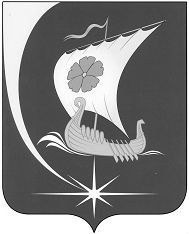              Совет Пучежского муниципального района             Совет Пучежского муниципального района                                                        Второго созыва                                                        Второго созыва                                        Р Е Ш Е Н И Е                                        Р Е Ш Е Н И Еот  27.02.2015№   394г. ПучежИвановская областьг. ПучежИвановская область